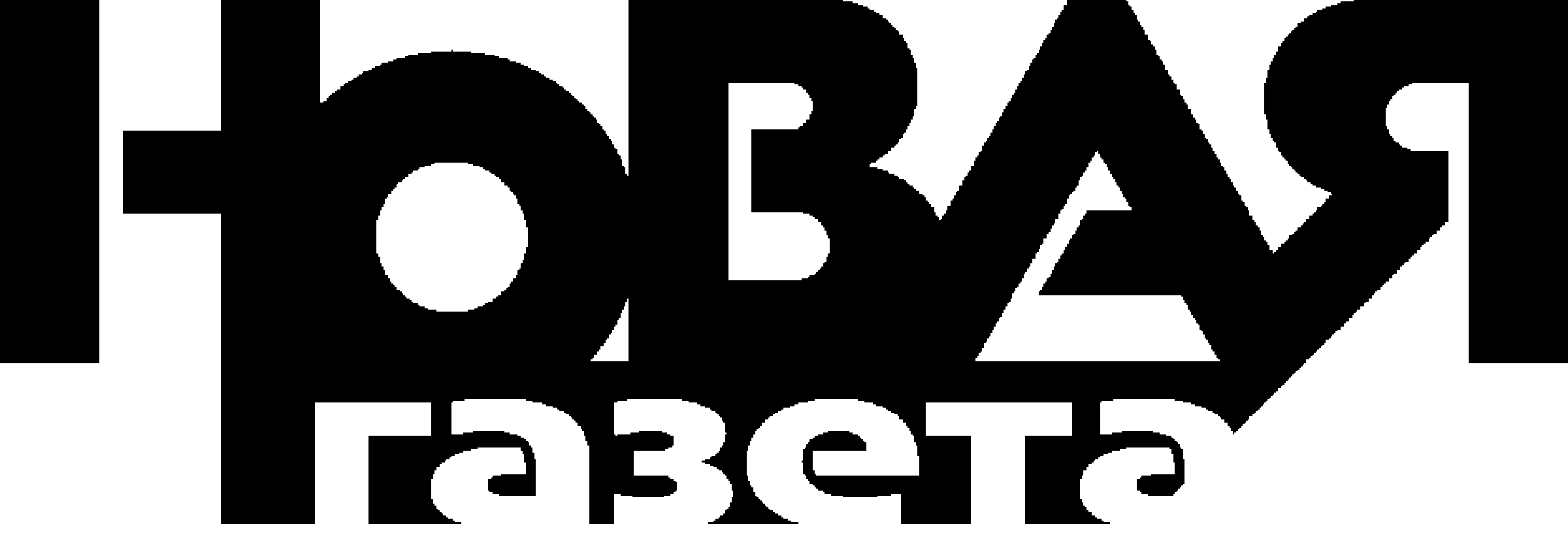 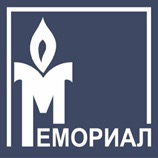 Круглый стол « Причины радикализации части молодежи и противодействие идеологии ИГИЛ  на Северном Кавказе»27-28 июня 2016Место проведения: Гостиница «Холидей ИНН на Сущевке»Адрес: Москва, метро Рижская, ул. Сущёвский Вал, дом 74, зал «Гранд Болл рум»Организаторы:  Правозащитный центр «Мемориал» и Новая Газета при экспертной поддержке Международной кризисной группыВ последние годы ситуация с безопасностью на Северном Кавказе заметно улучшилась. Резко сократилось число вооруженных столкновений и терактов. Общее число жертв уменьшилось почти вдвое в 2014 году по сравнению с 2013 годом и более, чем вдвое в 2015 году по сравнению с 2014 годом. Число потерь среди сотрудников и бойцов силовых ведомств сократилось ещё сильнее. Эти показатели эксперты объясняют не только активными действиями силовиков, подавивших подполье, но и массовым оттоком радикальной молодежи с Северного Кавказа на Ближний Восток. Согласно заявлениям ряда российских официальных лиц, в Сирии и Ираке воюют от  трех до пяти тысяч граждан нашей страны.  Кроме того, большая часть боевиков северокавказского подполья принесла присягу лидеру ИГИЛ Абубакру аль Багдади. Под новым «брендом» они уже осуществили несколько нападений на силовиков на юге Дагестана. Бойцы ИГИЛ многократно высказывали угрозы в адрес населения России, а ФСБ сообщало о предотвращении терактов ИГИЛ в крупных городах. На Ближний Восток в ИГИЛ уезжают не только мужчины. В последние годы с Северного Кавказа туда переселились сотни женщин с детьми, молодых незамужних девушек, подростков и даже пенсионеров. ИГИЛ весьма успешно ведет пропаганду в социальных сетях и, несмотря на блокировки сайтов и аккаунтов, по-прежнему остается привлекательным «проектом» для части радикально настроенных мусульман региона. Цели этого круглого стола: обсудить причины и факторы, способствующие радикализации и оттоку жителей Северного Кавказа на Ближний Восток, вступлению молодежи в ряды ИГИЛ, траектории радикализации, механизмы и стадии вербовки, а также выработать конкретные предложения по противодействию идеологии ИГИЛ на Северном Кавказе.К участию приглашаются эксперты, религиозные деятели, представители силовых структур, исламские активисты, правозащитники и журналистыПРОГРАММАДоклад:    10 - 15     минВыступление в дискуссии:    5        мин27 июня 10.30- 11.00  Приветственное слово:  Сергей Соколов, заместитель главного редактора «Новой Газеты»; Олег Орлов, руководитель программы  «Горячие точки»  Правозащитного Центра «Мемориал» «Мемориал» 11.00- 12.30                     I. Факторы и траектории радикализации молодежиВедущие: Ирина Гордиенко, Новая Газета; Олег Орлов, «Мемориал»Алексей Малашенко, центр «Карнеги»: «Причины популярности идеологии ИГИЛ»Максим Шевченко, член Совета при Президенте РФ по развитию гражданского общества и правам человека: «Гражданская солидарность как важнейший аспект противостояния терроризму и правовому произволу»Мурад Магомедов, адвокат, ПЦ «Мемориал», Махачкала: «Профилактический учет» - механизм профилактики или радикализации молодежи в Дагестане?»Хамзат Чумаков, имам мечети в с. Насыр-Корт, Ингушетия:  «Проблемы северокавказской молодежи и проблемы радикализации» Ольга Боброва, редактор отдела спецрепортажей “Новой газеты”:«Факторы и траектории радикализации молодежи в Республике Ингушетия»Валерий Хатажуков, председатель Кабардино-Балкарского регионального правозащитного центра: «Следствие и справедливый суд над боевиками как фактор предотвращения радикализации»Григорий Туманов, корреспондент газеты «Коммерсант»:«Распространение идеологии джихадизма в тюрьмах»обсуждение 12.30-13.00 кофе-брейк13.00 - 15.00                  II. Факторы и траектории радикализации (продолжение)Ведущие: Екатерина Сокирянская, Международная кризисная группа, Елена Милашина, «Новая Газета» Михаил Федотов, председатель Совета при Президенте РФ по развитию гражданского общества и правам человека:«Некоторые итоги выездного заседания СПЧ на Северном Кавказе»Ахмед Ярлыкапов, старший научный сотрудник, МГИМО:«ИГИЛ в России. Секрет успеха»Денис Соколов, руководитель центра RAMCOM:«Социально-экономические аспекты радикализации молодежи»Магомед Муцольгов,  руководитель организации «МАШР», Республика Ингушетия: «Проблема похищений людей и радикализация молодежи»Хабиб Магомедов, руководитель научно-практической лаборатории по вопросам противодействия идеологии экстремизма и терроризма, Республика Дагестан: «Траектории и стадии радикализации, особенности процесса вербовки в ИГИЛ»Идрис Юсупов, журналист дагестанского общественно-политического еженедельника «Новое Дело»:«Соблюдение религиозных и гражданских прав. Проблемы и механизмы защиты»Ирина Гордиенко, обозреватель «Новой Газеты»: «ИГИЛ и женщины»Обсуждение15.00-16.00 обед16.00 - 18.00 III. Противодействие и профилактика оттока молодежи в ряды ИГИЛВедущие: Валерий Хатажуков, региональный правозащитный центр КБР Татьяна Локшина, Хьюман Райтс Вотч  Екатерина Сокирянская, директор проекта по России и Северному Кавказу Международной кризисной группы:«Российский и зарубежный опыт дерадикализации джихадистской молодежи. Предложения по стратегии и методике дерадикализации»Александр Мукомолов, член Совета при Президенте РФ:   «Преодоление негативных последствий вооруженных конфликтов на Северном Кавказе как одно из условий дерадикализации молодежи»Елена Милашина, редактор отдела спецпроектов «Новой Газеты»: «Противодействие властей Чечни оттоку жителей республики в Сирию. От попытки диалога к возвращению к старой тактике работы правоохранительных органов "на результат"»Икрамудин Алиев, общественный деятель, Республика Дагестан: «Мусульманские проекты как часть противодействия радикальным идеологиям» Марьям Ахмедова, Матери Кабардино-Балкарии за права человека:«Родители в борьбе за молодежь, попавшую под влияние джихадистов»Магомед  Магомедов, журналист, блогер, вице -президент НКА «Дидо»: «Роль СМИ  противодействию идеологии ИГИЛ»  Ирина Стародубровская, Руководитель направления «Политическая экономия и региональное развитие», институт экономической политики им. Е. Т. Гайдара: «Противодействие терроризму: общественные стереотипы и реальность» Обсуждение 28 июня10. 00 –10.30  неформальное общение с прессой10.30-12.30 Короткие выступления, вопросы, обсуждение рекомендаций 